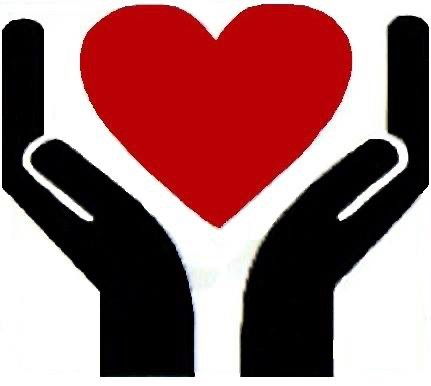 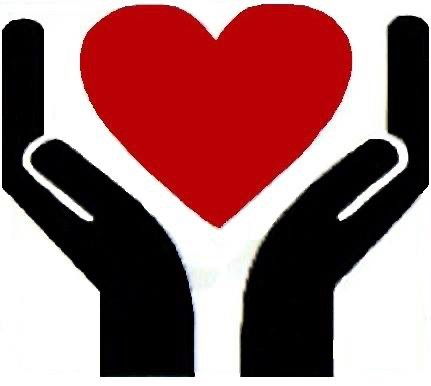 Looking for a job?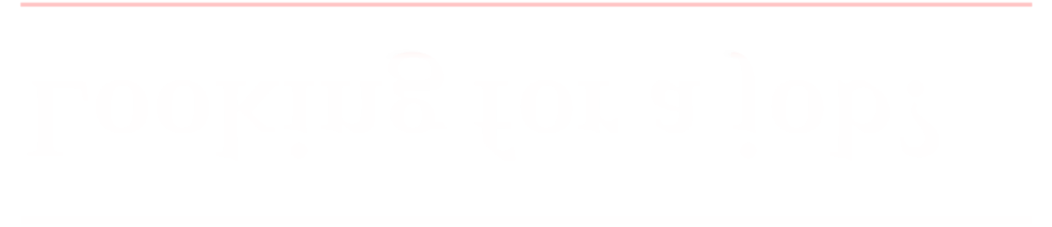 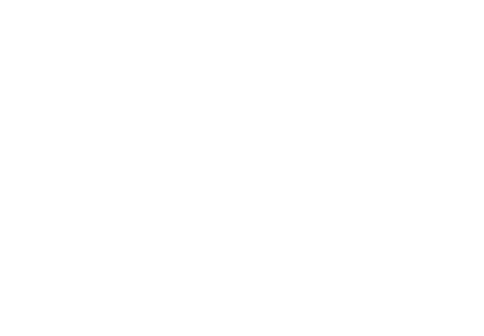 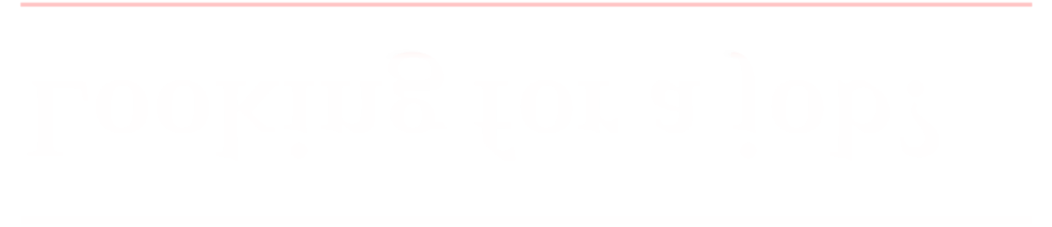 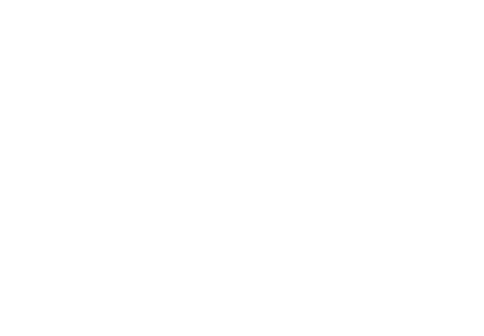 -	Direct Support Professionals-	Residential Program Supervisors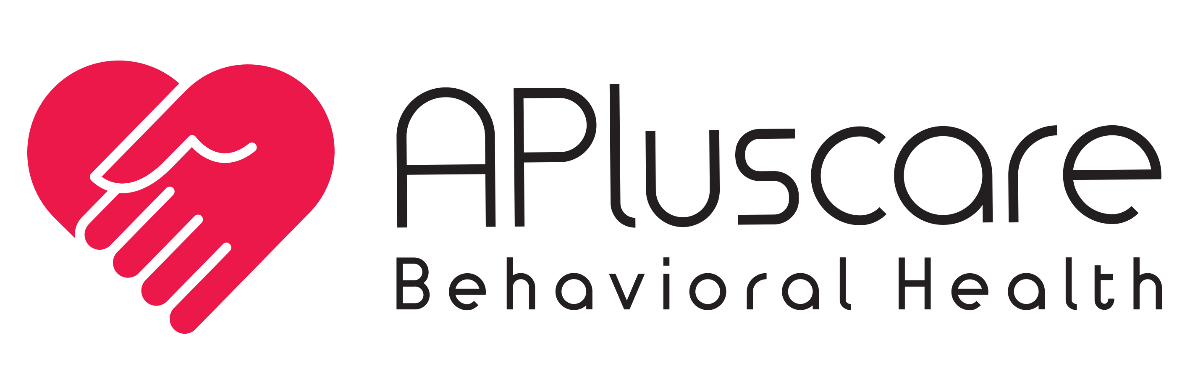 -	HR Recruiter-	Part-Time registered Nurse-	Quality Assurance Specialist- Housing SpecialistCaring with peace of mind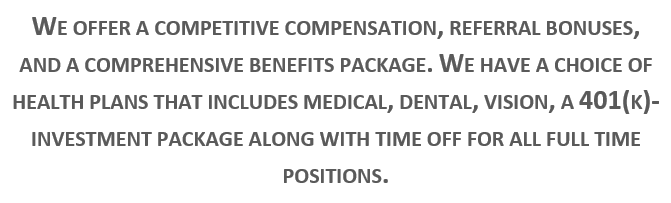 Apply online today! http://www.apluscarellc.com/employment-opportunitiesCall (732) 570 – 9808 or email compliance@apluscarellc.com with questions!